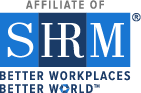 2024 CALENDAR OF EVENTS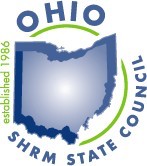 STATE COUNCIL BOARD MEETINGS: updated 01.02.2024 QUARTERLY CONFERENCE CALLS/WEBINARS – OH SHRM STATE COUNCIL: ALL MEMBERSSTATE COUNCIL EVENT DATES:  SHRM CONFERENCE DATES: 2023CONFERENCE CALLS – EXECUTIVE COMMITTEE OF OH SHRM BOARD OF DIRECTORS:OHHR CONFERENCE COMMITTEE IN-PERSON MEETINGSCONFERENCE COMMITTEE –CONFERENCE CALLSDate:Time:Location:Friday, February 2, 20248:00 am – 12:00 pmVirtual- Call -Calendar invite will be sentMay 15, 20249-1In-Person –Columbus Downtown (part of Legislative conf)Tues or Wed Sept. 24 or 25, 2024TBDIn-Person - Kalahari, Sandusky, OhioFriday, December 6, 20248:00 am – 12:00 pmVirtual- Zoom -Calendar invite will be sentDate:Time:Time:Information:Friday, March 8, 202412:00pm – 1:00pmCall- Calendar invite will be sentCall- Calendar invite will be sentCall- Calendar invite will be sentFriday, June 7, 202412:00pm – 1:00pmCall- Calendar invite will be sentCall- Calendar invite will be sentCall- Calendar invite will be sentFriday, August 2, 202412:00pm – 1:00pmCall- Calendar invite will be sentCall- Calendar invite will be sentCall- Calendar invite will be sentFriday, October 18, 202412:00pm – 1:00pmCall- Calendar invite will be sentCall- Calendar invite will be sentCall- Calendar invite will be sentEvent:Date:Time:Location:New Leader OrientationFriday, January 19, 20249:00 am – 10:30 amCall -Calendar invite will be sentHR Conference Cruise – In Partnership with Aspect MarketingMarch 3-8, 2024Schedule can be  viewed hereOn Royal Caribbean’s Explorer of the Seas, Miami, Falmouth Jamaica, Labadee Haiti, MiamiEmployment Law and Legislative ConferenceMay 15 & 16, 20241-5 pm/8-noonColumbusState Council Meeting and Volunteer Leadership EducationMay 15, 20249-1ColumbusOhio SHRM HR ConferenceSeptember 25-27, 2024Schedule can beviewed hereKalahari Resorts & ConferenceCenter, Sandusky, OhioOhio SHRM HR GamesSpring, 2024TBDTBDFebruary 8-10, 2024SHRM Regional Councils Business MeetingAustin, TXFebruary 25-27, 2024SHRM Employment Law & Compliance ConferenceWashington DCApril 14-17, 2024SHRM Talent Conference & ExpositionLas Vegas, NVJune 23-26, 2024SHRM Annual Conference & ExpositionChicago, ILNovember 4-7, 2024SHRM Inclusion ConferenceDenver, CONovember 21-23, 2024SHRM Volunteer Leader Business MeetingWashington DCAudience:Date:Time:Information:Executive Committee2nd & 4th Friday starting1/12/2024 -Conference Chair-2nd Friday-Membership Director-4th FridayNoon-1pmCall in information will beprovidedDate:Time:Time:Information:May 15, 20249-1In-person – Columbus – prior to Legislative ConfIn-person – Columbus – prior to Legislative ConfIn-person – Columbus – prior to Legislative ConfJuly 11 & 12, 2024Thursday 4 pm – Friday 3 pmKalahari - SanduskyKalahari - SanduskyKalahari - SanduskySept 24 –Sept 27Tuesday 12 – Friday 4 pmKalahari - SanduskyKalahari - SanduskyKalahari - SanduskyDate:Time:Time:Information:January 10, 202412-1February 7, 202412-1March 13, 202412-1April 10, 202412-1:30June 5, 202412-1:30August 7, 202412-1:30Sept 4, 202412-1:30